Smile pleaseWhen I was a child, we had a Brownie camera and we could take eight photos on each film; I now have a digital camera and can take thousands of pictures.  As a child I stuck my photos in an album and showed them to family and friends, now I can post my pictures on the Internet and share them with the whole world.  The photographs in which I appear that are posted somewhere on the internet certainly contribute to my Digital Identity.On holiday with family and friends, large numbers of photos are taken throughout the trip, from the drowsy morning shots of pyjamaed individuals grasping a cup of tea, through sightseeing and lounging by the pool, to boozy evenings.  I can control which of these I post, but I have less control over the ones other select to post.A number of academic events I have attended recently have asked me to fill in a form that gives my permission for pictures to be taken and used.  One had professional photographers who, it seemed, were almost everywhere capturing not only the presentations but also the coffee breaks and lunch.Worksheet 5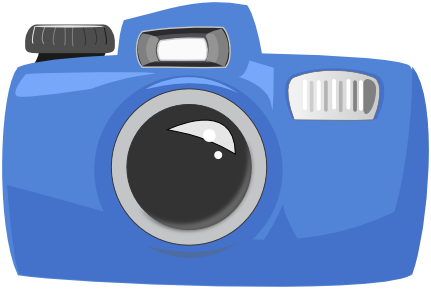 Context:Select someone who is your Facebook friend and look at photos in which they are are tagged, then below write comments you imagine the following might add to a small selection of these:Their partner____________________________________________________________________________________________________________________________________________________________________________________________________________________________________________________________________________________________________________________________________________________
Their father____________________________________________________________________________________________________________________________________________________________________________________________________________________________________________________________________________________________________________________________________________________
Their cousin____________________________________________________________________________________________________________________________________________________________________________________________________________________________________________________________________________________________________________________________________________________
A prospective employer____________________________________________________________________________________________________________________________________________________________________________________________________________________________________________________________________________________________________________________________________________________
A co-worker____________________________________________________________________________________________________________________________________________________________________________________________________________________________________________________________________________________________________________________________________________________
Someone they study with____________________________________________________________________________________________________________________________________________________________________________________________________________________________________________________________________________________________________________________________________________________Having tried this with someone else, now try it on photos posted featuring yourself.